CUPRINSUL PROPUNERII DE PROIECTINTRODUCEREINFORMAȚII GENERALEECHIPA DE CERCETARE DIN CADRUL PROIECTULUIINFORMATII ŞTIINŢIFICE / TEHNICE DESPRE PROIECTSCHEMA DE REALIZARE A PROIECTULUIRESURSE UMANEREZULTATE ESTIMATE, VALORIFICAREALTE INFORMAȚII CARE SUSȚIN PROIECTULDECLARAȚIILE SOLICITANTULUIANEXA 1. CURRICULUM VITAE – DIRECTOR DE PROIECTDenumirea completă a propunerii de proiect: Acronimul propunerii de proiect:Tipul activității de cercetare – dezvoltare, inovare si demonstrare:Cuvinte cheie: Cuvinte cheie: Date privind directorul de proiect: (Se va anexa Curriculum vitae conform Anexei 1 la Propunerea de Proiect)Date privind directorul de proiect: (Se va anexa Curriculum vitae conform Anexei 1 la Propunerea de Proiect)Nume, prenume: Principalele realizări proprii şi experiența din domeniul tematicii ofertate:Cod numeric personal:Director/Responsabil de Proiecte Cercetare prin Competiție (nr): ____Publicații ISI (număr): ______Publicații BDI (numar): _______Brevete (nr): _______Cărți/capitole de cărți (nr): _______Titlul științific:Director/Responsabil de Proiecte Cercetare prin Competiție (nr): ____Publicații ISI (număr): ______Publicații BDI (numar): _______Brevete (nr): _______Cărți/capitole de cărți (nr): _______Funcția: Director/Responsabil de Proiecte Cercetare prin Competiție (nr): ____Publicații ISI (număr): ______Publicații BDI (numar): _______Brevete (nr): _______Cărți/capitole de cărți (nr): _______Telefon:Director/Responsabil de Proiecte Cercetare prin Competiție (nr): ____Publicații ISI (număr): ______Publicații BDI (numar): _______Brevete (nr): _______Cărți/capitole de cărți (nr): _______Fax:Director/Responsabil de Proiecte Cercetare prin Competiție (nr): ____Publicații ISI (număr): ______Publicații BDI (numar): _______Brevete (nr): _______Cărți/capitole de cărți (nr): _______E-mail:Director/Responsabil de Proiecte Cercetare prin Competiție (nr): ____Publicații ISI (număr): ______Publicații BDI (numar): _______Brevete (nr): _______Cărți/capitole de cărți (nr): _______Nr. Crt.Nume și PrenumeVârstaTitlul ȘtiințificFuncția în cadrul ProiectuluiRolul în cadrul ProiectuluiAfiliere InstituționalăEtapele din Proiect la care participă1.Director de ProiectDirector de ProiectToate2.3.4.5.6.7.8.9.10.4.1. Prezentarea pe scurt proiectului, cu menționarea țintelor propuse a fi atinse prin implementarea proiectului:4.2. Situaţia actuală a temei cercetate:4.2.1. în ţară:4.2.2. în străinătate:4.3. Contribuţia ştiinţifică/tehnică: 4.4. Dotări pentru desfăşurarea lucrării:4.4.1. Dotări existente:4.4.2. Dotări necesare: 5.1. Faze de realizat pe toată durata cercetării:5.1. Faze de realizat pe toată durata cercetării:5.1. Faze de realizat pe toată durata cercetării:5.1. Faze de realizat pe toată durata cercetării:5.1. Faze de realizat pe toată durata cercetării:Nr. crt.LunaDenumire fazaValoare- lei -Termen de predare1.2.3.4.5.TOTAL GENERALTOTAL GENERALLEI5.2. Costuri totale estimative pentru întreaga perioadă (lei), din care:Anul 2018_____ LEIAnul 2019_____ LEI5.2.1. Cheltuieli materiale 5.2.2. Cheltuieli servicii (inclusiv taxe publicare)5.2.3. Cheltuieli de personal/deplasăriTotal personal:din care:din care:Total personal:Studii superioare:Personal auxiliar:Om / lunaNumăr7.1. Rezultate estimate:7.2. Efecte ale aplicării rezultatelor estimate prin:7.3. Principalii utilizatori ai rezultatelor cercetării:7.4. Efecte socio-economice estimate:7.5. Modul de valorificare a rezultatelor estimate:7.6. Aportul rezultatelor la îndeplinirea obiectivelor stabilite în strategia proprie a instituției, respectiv la SNCDI 2014-2020:Informații despre echipa din cadrul proiectului:Informații despre vizibilitatea echipei:Informații despre experiența anterioară în cadrul proiectelor de cercetare:Sub sancțiunea descalificării propunerii de proiect, sau după caz, a nulității contractului de finanțare, declar pe propria răspundere:Sub sancțiunea descalificării propunerii de proiect, sau după caz, a nulității contractului de finanțare, declar pe propria răspundere:Sub sancțiunea descalificării propunerii de proiect, sau după caz, a nulității contractului de finanțare, declar pe propria răspundere:1. Proiectul propus nu a fost, nu este finanțat in cadrul altor programe.2. Datele si informațiile privind propunerea de proiect sunt reale, exacte, corecte.Data Completării Propunerii de Proiect1. Proiectul propus nu a fost, nu este finanțat in cadrul altor programe.2. Datele si informațiile privind propunerea de proiect sunt reale, exacte, corecte.___.____.20181. Proiectul propus nu a fost, nu este finanțat in cadrul altor programe.2. Datele si informațiile privind propunerea de proiect sunt reale, exacte, corecte.Semnătura Directorului de Proiect1. Proiectul propus nu a fost, nu este finanțat in cadrul altor programe.2. Datele si informațiile privind propunerea de proiect sunt reale, exacte, corecte.INFORMAŢII PERSONALENume (Nume, prenume)(Nume, prenume)Adresă(e)strada, numărul, cod poştal, localitate, ţarastrada, numărul, cod poştal, localitate, ţaraTelefon(oane)Fix:Mobil:Fax(uri)E-mail(uri)Naţionalitate(-tăţi)Data naşterii(ziua, luna, anul)(ziua, luna, anul)EXPERIENŢA PROFESIONALĂ(Menţionaţi pe rând fiecare experienţă profesională relevantă, începând cu cea mai recentă dintre acestea)(Menţionaţi pe rând fiecare experienţă profesională relevantă, începând cu cea mai recentă dintre acestea)Perioada (de la – până la)Numele şi adresa angajatorului Tipul activităţii sau sectorul de activitateFuncţia sau postul ocupatPrincipalele activităţi şi responsabilităţiEDUCAŢIE ŞI FORMAREPerioada (de la – până la)( Descrieţi separat fiecare formă de învăţământ şi program de formare profesională urmate, începând cu cea mai recentă)( Descrieţi separat fiecare formă de învăţământ şi program de formare profesională urmate, începând cu cea mai recentă)Numele şi tipul instituţiei de învăţământ şi al organizaţiei profesionale prin care s-a realizat formarea profesională Domeniul studiat / aptitudini ocupaţionaleTipul calificării / diploma obţinutăNivelul de clasificarea formei de instruire/ învăţământ în sistemul  naţional sau internaţionalAPTITUDINI ŞI COMPETENŢE PERSONALEdobândite în cursul vieţii şi carierei dar care nu sunt recunoscute neapărat printr-un certificat sau diplomăLimba(ile) maternă(e)Precizaţi limba(ile) maternă(e) (dacă este cazul specificaţi a doua limbă maternă)Precizaţi limba(ile) maternă(e) (dacă este cazul specificaţi a doua limbă maternă)Limba(ile) străină(e) cunoscută(e)(Enumeraţi limbile cunoscute şi indicaţi nivelul: excelent, bine, satisfăcător)(Enumeraţi limbile cunoscute şi indicaţi nivelul: excelent, bine, satisfăcător)abilitatea de a citi  abilitatea de a scrieabilitatea de a vorbiAptitudini şi competenţe organizatoriceDe exemplu coordonaţi sau conduceţi activitatea altor persoane, proiecte şi gestionaţi bugete; la locul de muncă în acţiuni voluntare ( de exemplu în domenii culturale sau sportive) sau la domiciliu.(Descrieţi aceste aptitudini şi indicaţi contextul în care le-aţi dobândit)(Descrieţi aceste aptitudini şi indicaţi contextul în care le-aţi dobândit)Aptitudini şi competenţe tehnice(utilizare calculator, anumite tipuri de echipamente, maşini etc.)(Descrieţi aceste aptitudini şi indicaţi contextul în care le-aţi dobândit)(Descrieţi aceste aptitudini şi indicaţi contextul în care le-aţi dobândit)Permis(e) de conducereFacultativFacultativAlte aptitudini şi competenţeCompetenţe care nu au mai fost menţionate anterior(Descrieţi aceste aptitudini şi indicaţi contextul în care le-aţi dobândit)(Descrieţi aceste aptitudini şi indicaţi contextul în care le-aţi dobândit)Informaţii suplimentare(Indicaţi alte informaţii utile şi care nu au fost menţionate, de exemplu: persoane de contact, referinţe etc.)(Indicaţi alte informaţii utile şi care nu au fost menţionate, de exemplu: persoane de contact, referinţe etc.)Anexe(Enumeraţi documentele anexate CV-ului, dacă este cazul)(Enumeraţi documentele anexate CV-ului, dacă este cazul)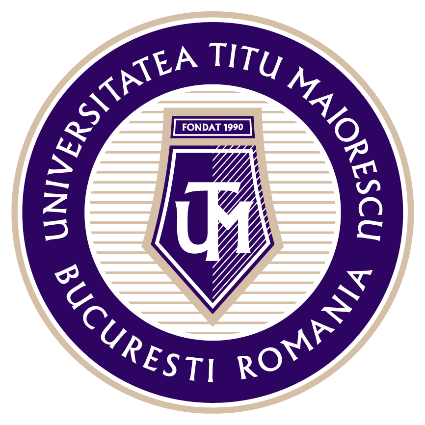 